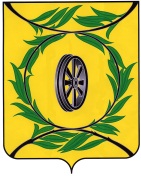 Муниципальное бюджетное учреждение«Многофункциональный центр»Карталинского районаПРОЕКТ ПРИКАЗА «___» _________ 2016 г.                                                                                        № ___Об утверждении  требований к закупаемым Муниципальным бюджетным учреждением «Многофункциональный центр предоставления государственных и муниципальных услуг» Карталинского муниципального района отдельным видам товаров,  работ, услуг (в том числе предельные цены товаров, работ, услуг)	В целях реализации части 5 статьи 19 Федерального закона 
от 05.04.2013 года № 44-ФЗ «О контрактной системе в сфере закупок товаров, работ, услуг для обеспечения государственных и муниципальных нужд», постановления Правительства Российской Федерации                          от 02.09.2015 года № 926 «Об утверждении Общих правил определения требований  к закупаемым заказчиками отдельным видам товаров, работ, услуг (в том числе предельных цен товаров, работ, услуг)», постановлением администрации Карталинского муниципального района от 18.05.2016г. №246 «Об утверждении  Правил определения требований к закупаемым органами  местного самоуправления Карталинского муниципального района, их отраслевыми  органами с правом юридического лица и подведомственными им казенными и бюджетными учреждениями отдельным видам товаров,  работ, услуг (в том числе предельные цены товаров, работ, услуг)»ПРИКАЗЫВАЮ: 1. Утвердить прилагаемые требования к закупаемым Муниципальным бюджетным учреждением «Многофункциональный центр предоставления государственных и муниципальных услуг» Карталинского муниципального района отдельным видам товаров,  работ, услуг (в том числе предельные цены товаров, работ, услуг), согласно ведомственному перечню отдельных видов товаров, работ, услуг, в отношении которых устанавливаются потребительские свойства (в том числе характеристики качества) и иные характеристики, имеющие влияние на цену.2.Опубликовать настоящий проект приказа в течение 7 рабочих дней в единой информационной системе в сфере закупок (http://zakupki.gov.ru).3. Контроль за исполнением настоящего проекта приказа оставляю за собой.Директор МБУ «МФЦ» Карталинского района		                		                                   С.В. БазаеваУтвержден:Проектом приказа Муниципального бюджетного учреждения «Многофункциональный центр предоставления государственных и муниципальных услуг Карталинского муниципального района ___________________№________________Ведомственный перечень
отдельных видов товаров, работ, услуг, в отношении которых определяются требования к потребительским свойствам (в том числе качеству) и иным характеристикам (в том числе предельные цены товаров, работ, услуг)*Периодичность приобретения ноутбуков, планшетных компьютеров, компьютеров персональных настольных, рабочих станций вывода, принтеров, сканеров, многофункциональных устройств определяется максимальным сроком полезного использования и составляет 5 лет.*Периодичность приобретения мебели определяется максимальным сроком полезного использования и составляет 5 лет.№п/пКод по ОКПДНаименование отдельного вида товаров, работ, услугЕдиница измеренияЕдиница измеренияТребования к потребительским свойствам (в том числе качеству) и иным характеристикам, содержащиеся в обязательном перечне, утвержденном постановлением администрации Карталинского муниципального районаТребования к потребительским свойствам (в том числе качеству) и иным характеристикам, содержащиеся в обязательном перечне, утвержденном постановлением администрации Карталинского муниципального районаТребования к потребительским свойствам (в том числе качеству) и иным характеристикам, ( в том числе предельные цены) отдельных видов товаров, работ, услуг, определенные Муниципальным бюджетным учреждением «Многофункциональный центр предоставления государственных и муниципальных услуг» Карталинского муниципального района Требования к потребительским свойствам (в том числе качеству) и иным характеристикам, ( в том числе предельные цены) отдельных видов товаров, работ, услуг, определенные Муниципальным бюджетным учреждением «Многофункциональный центр предоставления государственных и муниципальных услуг» Карталинского муниципального района Требования к потребительским свойствам (в том числе качеству) и иным характеристикам, ( в том числе предельные цены) отдельных видов товаров, работ, услуг, определенные Муниципальным бюджетным учреждением «Многофункциональный центр предоставления государственных и муниципальных услуг» Карталинского муниципального района Требования к потребительским свойствам (в том числе качеству) и иным характеристикам, ( в том числе предельные цены) отдельных видов товаров, работ, услуг, определенные Муниципальным бюджетным учреждением «Многофункциональный центр предоставления государственных и муниципальных услуг» Карталинского муниципального района №п/пКод по ОКПДНаименование отдельного вида товаров, работ, услугКод по ОКЕИНаименованиеХарактеристикаЗначениехарактеристикиХарактеристикаЗначение характеристикиОбоснование отклонения значения характеристики от утвержденной Функциональ-ное назначение*Отдельные виды товаров, работ, услуг, включенные в перечень отдельных видов товаров, работ, услуг, предусмотренный приложением  2 к Правилам определения требований к закупаемым органами  местного самоуправления Карталинского муниципального района, их отраслевыми  органами с правом юридического лица и подведомственными им казенными и бюджетными учреждениями отдельным видам товаров,  работ, услуг (в том числе предельные цены товаров, работ, услуг)Отдельные виды товаров, работ, услуг, включенные в перечень отдельных видов товаров, работ, услуг, предусмотренный приложением  2 к Правилам определения требований к закупаемым органами  местного самоуправления Карталинского муниципального района, их отраслевыми  органами с правом юридического лица и подведомственными им казенными и бюджетными учреждениями отдельным видам товаров,  работ, услуг (в том числе предельные цены товаров, работ, услуг)Отдельные виды товаров, работ, услуг, включенные в перечень отдельных видов товаров, работ, услуг, предусмотренный приложением  2 к Правилам определения требований к закупаемым органами  местного самоуправления Карталинского муниципального района, их отраслевыми  органами с правом юридического лица и подведомственными им казенными и бюджетными учреждениями отдельным видам товаров,  работ, услуг (в том числе предельные цены товаров, работ, услуг)Отдельные виды товаров, работ, услуг, включенные в перечень отдельных видов товаров, работ, услуг, предусмотренный приложением  2 к Правилам определения требований к закупаемым органами  местного самоуправления Карталинского муниципального района, их отраслевыми  органами с правом юридического лица и подведомственными им казенными и бюджетными учреждениями отдельным видам товаров,  работ, услуг (в том числе предельные цены товаров, работ, услуг)Отдельные виды товаров, работ, услуг, включенные в перечень отдельных видов товаров, работ, услуг, предусмотренный приложением  2 к Правилам определения требований к закупаемым органами  местного самоуправления Карталинского муниципального района, их отраслевыми  органами с правом юридического лица и подведомственными им казенными и бюджетными учреждениями отдельным видам товаров,  работ, услуг (в том числе предельные цены товаров, работ, услуг)Отдельные виды товаров, работ, услуг, включенные в перечень отдельных видов товаров, работ, услуг, предусмотренный приложением  2 к Правилам определения требований к закупаемым органами  местного самоуправления Карталинского муниципального района, их отраслевыми  органами с правом юридического лица и подведомственными им казенными и бюджетными учреждениями отдельным видам товаров,  работ, услуг (в том числе предельные цены товаров, работ, услуг)Отдельные виды товаров, работ, услуг, включенные в перечень отдельных видов товаров, работ, услуг, предусмотренный приложением  2 к Правилам определения требований к закупаемым органами  местного самоуправления Карталинского муниципального района, их отраслевыми  органами с правом юридического лица и подведомственными им казенными и бюджетными учреждениями отдельным видам товаров,  работ, услуг (в том числе предельные цены товаров, работ, услуг)Отдельные виды товаров, работ, услуг, включенные в перечень отдельных видов товаров, работ, услуг, предусмотренный приложением  2 к Правилам определения требований к закупаемым органами  местного самоуправления Карталинского муниципального района, их отраслевыми  органами с правом юридического лица и подведомственными им казенными и бюджетными учреждениями отдельным видам товаров,  работ, услуг (в том числе предельные цены товаров, работ, услуг)Отдельные виды товаров, работ, услуг, включенные в перечень отдельных видов товаров, работ, услуг, предусмотренный приложением  2 к Правилам определения требований к закупаемым органами  местного самоуправления Карталинского муниципального района, их отраслевыми  органами с правом юридического лица и подведомственными им казенными и бюджетными учреждениями отдельным видам товаров,  работ, услуг (в том числе предельные цены товаров, работ, услуг)Отдельные виды товаров, работ, услуг, включенные в перечень отдельных видов товаров, работ, услуг, предусмотренный приложением  2 к Правилам определения требований к закупаемым органами  местного самоуправления Карталинского муниципального района, их отраслевыми  органами с правом юридического лица и подведомственными им казенными и бюджетными учреждениями отдельным видам товаров,  работ, услуг (в том числе предельные цены товаров, работ, услуг)Отдельные виды товаров, работ, услуг, включенные в перечень отдельных видов товаров, работ, услуг, предусмотренный приложением  2 к Правилам определения требований к закупаемым органами  местного самоуправления Карталинского муниципального района, их отраслевыми  органами с правом юридического лица и подведомственными им казенными и бюджетными учреждениями отдельным видам товаров,  работ, услуг (в том числе предельные цены товаров, работ, услуг)1.30.02.12Машины вычислительные электронные цифровые портативные массой не более 10 кг для автоматической обработки данных («лэптопы», «ноутбуки», «сабноутбуки).Пояснение по требуемой продукции: ноутбуки, планшетные компьютерыНе определеныНе определеныНе закупаетсяНе закупается230.02.15Машины вычислительные электронные цифровые прочие, содержащие или не содержащие в одном корпусе одно или два из следующих устройств для автоматической обработки данных: запоминающие устройства, устройства ввода, устройства вывода.Пояснение по требуемой продукции:компьютеры персональные настольные, рабочие станции выводаРабочая станция (автоматизированное рабочее место: персональный компьютер+монитор+ блок бесперебоййного питания, клавиатура+мышь)Не определеныПроцессор ОЗУ DDR III Жесткий диск Материнские платы КорпусМонитор Блок бесперебойного питанияКлавиатура Мышь манипуляторIntel Core i5-3340 3.10Ghz4Gb 1600Mhz 500000 Mb Seagate 500GB 7200rpm SATAIIIASUS / H61M-K3032 D-D (БЕЗ PSU) ЧЕРНЫЙ-СЕРЕБРИСТЫЙНе более 21,5 дюймаВыходная мощность, ВА: не менее 600Выходная мощность, Вт не менее 300Работа от сети переменного тока:Диапазон входных напряжений: от 170 до 280 ВЧастота входа: от 45 до 65 Гц  с функцией автоопознаванияНапряжение на выходе: не более 220 В +/- 10%Диапазон частоты выхода: 50 Гц+/- 1 ГцРабота от батарей:Номинальное выходное напряжение: не более 220В +/- 10%Выходная частота: 50 Гц +/- 1 ГцИнтерфейс подключения – USB;Вид – проводная;Количество клавиш, не менее 120 шт.Общее количество кнопок, не менее 3, включая колесико-кнопку;Интерфейс подключения – USB;Вид – проводная;Тип мыши – оптическая.383рубльПредельная ценаНе более 75 тыс. руб. включительно за 1 единицу на 1 штатную единицуПредельная ценаНе более 75 тыс. руб. включительно за 1 единицу на 1 штатную единицу330.02.16Устройства ввода/вывода данных, содержащие (не содержащие) в одном корпусе запоминающие устройства.Пояснение по требуемой продукции: принтеры, сканеры, многофункциональные устройстваНе определеныНе определеныОБЩИЕ ФУНКЦИИКопир-принтер-сканер330.02.16Устройства ввода/вывода данных, содержащие (не содержащие) в одном корпусе запоминающие устройства.Пояснение по требуемой продукции: принтеры, сканеры, многофункциональные устройстваНе определеныНе определеныФорматA4330.02.16Устройства ввода/вывода данных, содержащие (не содержащие) в одном корпусе запоминающие устройства.Пояснение по требуемой продукции: принтеры, сканеры, многофункциональные устройстваНе определеныНе определеныТиплазерный383рубльПредельная ценаНе более 55 тыс. руб. включительно за единицу на 5 штатных единиц Предельная ценаНе более 55 тыс. руб. включительно за единицу на 5 штатных единиц 1432.20.11Аппаратура, передающая для радиосвязи, радиовещания и телевидения.Пояснение по требуемой продукции: телефоны мобильные383рубльТип устройства (телефон/ смартфон), поддерживаемые стандарты, операционная система, время работы, метод управления (сенсорный/ кнопочный), количество SIM-карт, наличие модулей и интрефейсов (Wi-Fi, Bluetooth, USB. GPS), стоимость годового владения оборудованием (включая договоры технической поддержки, обслуживания, сервисные договоры) из расчета на одного абонента (одну единицу трафика) в течение всего срока службы,предельная ценаНе более 10 тыс.руб.Не закупаетсяНе закупается534.10.22Автомобили легковые251Лошадиная силаМощность двигателя, комплектация, предельная ценаНе закупаетсяНе закупается534.10.22Автомобили легковые383рубльНе более 1,5млн.634.10.30Средства автотранспортные для перевозки 10 человек и болееМощность двигателя, комплектацияНе определеныНе закупаетсяНе закупается734.10.41Средства автотранспортные грузовыеМощность двигателя, комплектацияНе определеныНе закупаетсяНе закупается836.11.11Мебель для сидения с металлическим каркасомМатериал (металл)Материал (металл)Материал (металл)Материал (металл)836.11.11Обивочные материалы Предельное значение - искусственная кожа;возможные значения: мебельный (искусственный) мех, искусственная замша (микрофибра), ткань, нетканые материалыОбивочные материалы Предельное значение искусственная кожа, возможные значения- ткань, нетканые материалыПредельная ценаНе более 20 тыс.руб.936.11.12Мебель для сидения с деревянным каркасомМатериал (вид древесины)Возможные значения - древесина хвойных и мягколиствен-ных пород:береза, лиственница, сосна, ельМатериал (вид древесины)Возможные значения - древесина хвойных и мягколиствен-ных пород:береза, лиственница, сосна, ель936.11.12Обивочные материалы Предельное значение - искусственная кожа;возможные значения: мебельный (искусственный) мех, искусственная замша (микрофибра), ткань, нетканые материалыОбивочные материалы Предельное значение - искусственная кожа;возможные значения: мебельный (искусственный) мех, искусственная замша (микрофибра), ткань, нетканые материалы383рубльПредельная ценаНе определенаПредельная ценаНе более 10 тыс.руб.1036.12.11Мебель металлическая для офисов, административных помещений, учебных заведений, учреждений культуры и т.п.Материал(металл)Материал(металл)Не закупаетсяНе закупается1136.12.12Мебель деревянная для офисов, административных помещений, учебных заведений, учреждений культуры и т.п.Материал(вид древесины)Шкаф для одеждыВозможные значения – древесина хвойных и мягколиствен-ных породМатериал(вид древесины)Шкаф для одеждыВозможные значения – древесина хвойных и мягколиствен-ных пород1136.12.12383рубльПредельная ценаНе более 20 тыс.руб. включительно за 1 единицуПредельная ценаНе более 20 тыс.руб. включительно за 1 единицу1136.12.12Материал(вид древесины)Шкаф для документовВозможные значения – древесина хвойных и мягколиствен-ных породМатериал(вид древесины)Шкаф для документовВозможные значения – древесина хвойных и мягколиствен-ных пород1136.12.12383РубльПредельная ценаНе более 20 тыс.руб. включительно за 1 единицуПредельная ценаНе более 20 тыс.руб. включительно за 1 единицу1136.12.12Материал(вид древесины)Рабочее место (стол+один или несколько элементов:тумба, тумба приставная, тумба подкатная, приставка, подставка для монитора, подставка под системный блок, экран)Возможные значения – древесина хвойных и мягколиствен-ных породМатериал(вид древесины)Рабочее место (стол+один или несколько элементов:тумба, тумба приставная, тумба подкатная, приставка, подставка для монитора, подставка под системный блок, экран)Возможные значения – древесина хвойных и мягколиствен-ных пород1136.12.12383РубльПредельная ценаНе более 30 тыс.руб. включительно за 1 единицуПредельная ценаНе более 30 тыс.руб. включительно за 1 единицу